Непослушные буквыРебенок только начинает изучать буквы. Это очень нелегкая задача. Естественно, что на первых порах ребенок может путать буквы, это особенно заметно при попытке их написать. Ведь буквы так похожи!Неточность в изображении букв может проявляться следующим образом:- не дописывание элементов буквы;- добавление лишних элементов;- написание вместо нужного элемента относительно сходного с ним;- неправильное расположение элементов букв в пространстве, в том числе «зеркальное письмо»Задача взрослых помочь ребенку как можно быстрее запомнить буквы и усвоить их начертание, если этот процесс затянется - в школе не избежать проблем.Вот некоторые игровые приемы, помогающие научить ребенка различать буквы.Сначала убедитесь, что ребенок понимает и употребляет в речи предлоги (в, на, у, около, под, над, за, перед, из-за, из-под, по, к), для этого можно использовать любые игрушки и предметы. Вы меняете положение предметов, а ребенок называет что где находится.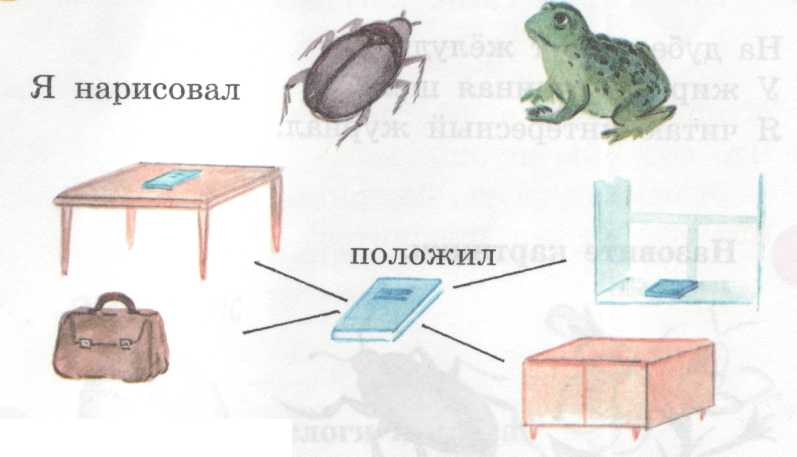 Если не возникло трудностей, тогда приступайте к следующим заданиям.Конструирование букв: буквы можно лепить из пластилина, теста, выкладывать с помощью шнурка, мозаики, крупы, палочек, спичек, карандашей, изображать пальцами.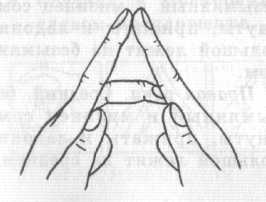 	Нахождение «спрятавшихся букв»: нужно определить сколько и каких букв «спряталось» в каждой из фигур.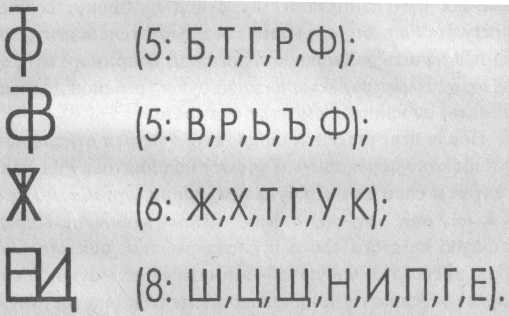 Игра «Полу буковка»: нужно дорисовать недостающие элементы так, чтобы получилась буква.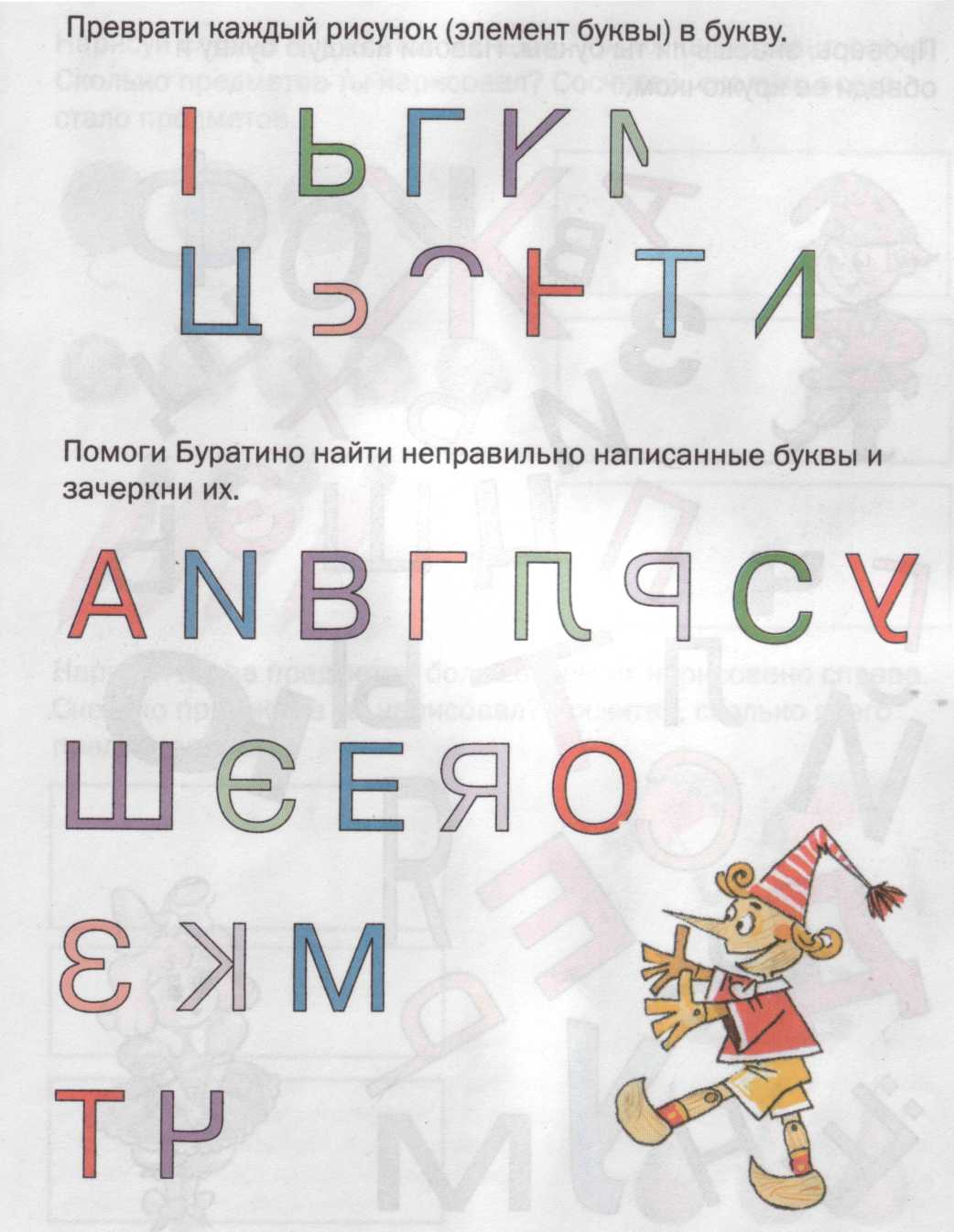 «Превращение буквы»: нужно из одной буквы получить другую, при этом можно убрать (добавить или изменить) только один элемент	«Правильно - неправильно»: взрослый пишет на листе буквы правильно и неправильно, а ребенок должен отыскать только правильно написанные буквы (обвести их или заключить в овал).Полезными окажутся также такие задания (напрямую не связанные с буквами), как например:«Скопируй узор»«Найди отличия»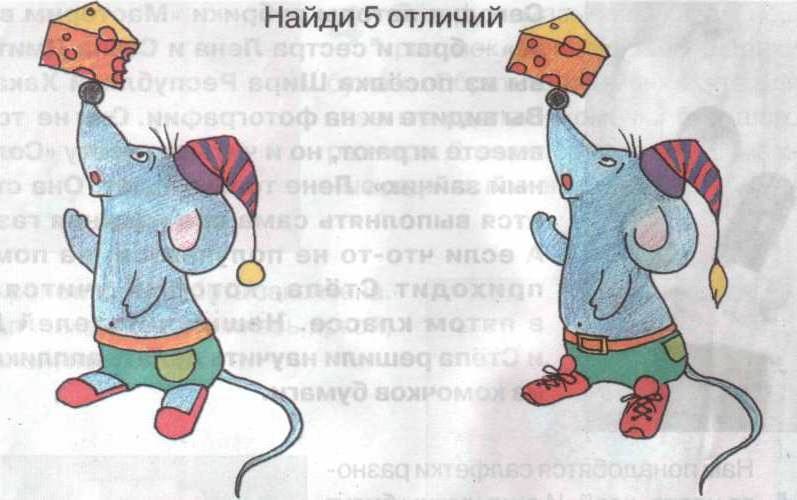                                         Авторы статьи: учитель – логопед Галковская О.Ю,                                                                              учитель – логопед Веклюк А.В.